Name: ________________________  Date: __________________  Homeroom: _________________
Name: ________________________									Revolutionary War &
Black History Newspaper Project
 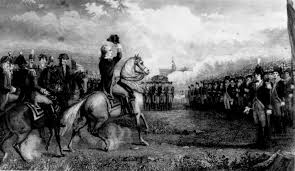 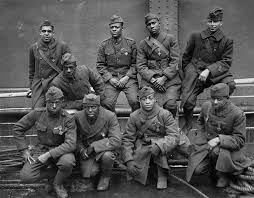 	Your assignment is to work with a partner to create a newspaper about the Revolutionary War.  You will feature an article on an African American soldier.  You and your partner will be assigned to research a specific time period (for example, the Battle of Concord or Lexington) and the name of an African American who fought the war.  You will write about the events in reporting style, news features, obituaries, and opinion pieces. New events may include eyewitness accounts of events like the Boston Tea Party or the Crossing of the Delaware.  You may even draw political cartoons.Be sure to include:Time Period Name:	  __________________________________________________Date:  _______________________________________________________________Setting:	_____________________________________________________________Key People: _________________________________________________________
_____________________________________________________________________Other Pertinent (Important) Information:	______________________________
_______________________________________________________________________________________________________________________________________________________________________________________________________________(Some) African Americans &
The American RevolutionJames ArmisteadPeter SalemHenri ChristopheWilliam FloraJames FortenJack SissonColonel TyePhillis WheatleyPrince WhippleElizabeth FreemanLemuel HayesSaul MatthewsThomas PetersSalem PoorCrispus AttacksAgrippa HullPeter WilliamsOliver CromwellJordan B. NobelCaesar Augustus